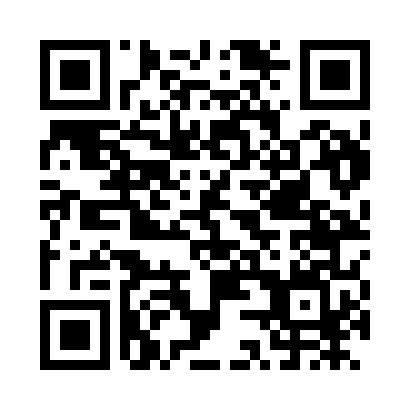 Prayer times for Zounaki, GreeceMon 1 Jul 2024 - Wed 31 Jul 2024High Latitude Method: Angle Based RulePrayer Calculation Method: Muslim World LeagueAsar Calculation Method: HanafiPrayer times provided by https://www.salahtimes.comDateDayFajrSunriseDhuhrAsrMaghribIsha1Mon4:266:131:296:328:4410:242Tue4:266:141:296:328:4410:243Wed4:276:141:296:328:4410:244Thu4:286:151:296:328:4410:235Fri4:286:151:296:328:4310:236Sat4:296:161:306:328:4310:237Sun4:306:161:306:328:4310:228Mon4:316:171:306:328:4310:229Tue4:316:171:306:328:4210:2110Wed4:326:181:306:328:4210:2111Thu4:336:191:306:328:4210:2012Fri4:346:191:306:328:4110:1913Sat4:356:201:316:328:4110:1914Sun4:366:201:316:328:4110:1815Mon4:376:211:316:318:4010:1716Tue4:386:221:316:318:4010:1717Wed4:396:221:316:318:3910:1618Thu4:406:231:316:318:3910:1519Fri4:416:241:316:318:3810:1420Sat4:426:241:316:308:3710:1321Sun4:436:251:316:308:3710:1222Mon4:446:261:316:308:3610:1123Tue4:456:271:316:298:3510:1024Wed4:466:271:316:298:3510:0925Thu4:476:281:316:298:3410:0826Fri4:486:291:316:288:3310:0727Sat4:496:301:316:288:3210:0628Sun4:516:301:316:278:3210:0529Mon4:526:311:316:278:3110:0430Tue4:536:321:316:278:3010:0231Wed4:546:331:316:268:2910:01